Fall 2023 Dorm Room Application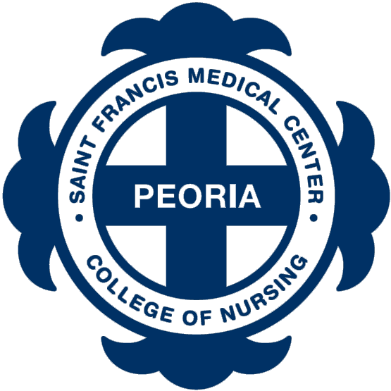 Return by one of the following:Email to: elizabeth.k.zaluska@osfhealthcare.org Fax to:    309-624-8973Mail to:   Saint Francis Medical Center College of Nursing	                        511 NE. Greenleaf St, Peoria, IL. 61603Student information: (Please Print) Comments or Special Circumstances:List any comments or special circumstances that should be taken into consideration when reviewing your application for a dorm room:Student Certification:Last NameFirst NameMiddle InitialPhone NumberEmailCurrent Street AddressCityStateZip CodePermanent Street Address (leave blank if same as current address)CityStateZip CodeGender: Male FemaleStudent SignatureDate